 Nr. 24.070 din 20 octombrie 2017                                                      M I N U T Aşedinţei de îndată a Consiliului Local al Municipiului Dej  încheiată azi, 28 septembrie 2017, convocată în conformitate cu prevederile art. 39, alin. (1) din Legea Nr. 215/2001, republicată, cu modificările şi completările ulterioare, conform Dispoziţiei Primarului Nr. 770 din data de  18 octombrie 2017,  cu următoareaORDINE DE ZI:1. Proiect de hotărâre privind aprobarea transmiterii în folosință gratuită  a unei suprafețe de teren de 3.125 m.p. către Agenția Națională pentru Locuințe pentru construirea de locuințe pentru tineri prin programul de investiții al Agenției Naționale pentru Locuințe, in regim de închiriereLa şedinţă sunt prezenţi 13  consilieri, domnul Primar Morar Costan, doamna Secretar al Municipiului Dej, reprezentanți ai, mass-media locală.      Şedinţa publică este condusă de domnul consilier Mureșan Aurelian Călin, şedinţa fiind legal constituită. Consilierii au fost convocați prin Adresa Nr. 24.068 din data de 17 octombrie 2017.Lipsesc motivat domnii consilieri:Alexandru Adrian, Buburuz Simion Florin, Butuza Marius Cornel, Mureșan Traian, Filip Adrian Dorin și doamna consilier Mihăestean Jorgeta Irina.,Președintele de ședință, domnul consilier Mureșan Aurelian Călin prezintă Punctul înscris pe Ordinea de zi a ședinței de îndată, care este aprobat cu … voturi, unanimitateÎn cadrul ședinței s-a aprobat :H O T Ă R Â R E A  Nr. 137privind aprobarea transmiterii în folosință gratuită  a unei suprafețe de teren de 3.125 m.p. către Agenția Națională pentru Locuințe pentru construirea de locuințe pentru tineri prin programul de investiții al Agenției Naționale pentru Locuințe, in regim de închiriere Votat   cu 13 voturi ”pentru”, unanimitate. În conformitate cu dispoziţiile art. 11 din Legea Nr. 52/2003 privind transparenţa decizională în administraţia publică, republicată, cu modificările și completările ulterioare, minuta se publică la sediul şi pe site-ul Primăriei Municipiului Dej.  	 Președinte de ședință,                                                    Secretar,           Mureșan Aurelian Călin                                              Jr. Pop Cristina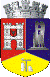 ROMÂNIAJUDEŢUL CLUJCONSILIUL LOCAL AL MUNICIPIULUI DEJStr. 1 Mai nr. 2, Tel.: 0264/211790*, Fax 0264/223260, E-mail: primaria@dej.ro 